Al Comune di PalenaUfficio Comunale di CensimentoSELEZIONE PUBBLICA, PER SOLI TITOLI PER LA FORMAZIONE DI GRADUATORIA PER RILEVATORI/OPERATORI DI BACK OFFICE PER IL CENSIMENTO PERMANENTE DELLA POPOLAZIONE ANNI 2022/2026_l_ sottoscritt_ _______________________________________________________ (cognome e nome)CHIEDEdi poter partecipare alla selezione pubblica, per soli titoli, per la formazione di una graduatoria finalizzata alla selezione di n 2 rilevatori/operatori di back office, per il Comune di Palena, per il Censimento Permanente della Popolazione 2022.A tal fine, sotto la propria responsabilità e consapevole della responsabilità penale cui può andare incontro in caso di dichiarazioni false o comunque non corrispondenti al vero, di uso o esibizione di atti falsi o contenenti dati non più rispondenti a verità, ai sensi dell’art. 76 del D.P.R. 28.12.2000, n. 445,DICHIARADi essere nato/a il ________________ a ______________________ prov. ___   Codice Fiscale _____________________________________________________Di essere residente a ____________________________________prov___________in Via _____________________________________________ n. ________________Cellulare (obbligatorio) ___________________ Tel. _____________________________Email _______________________________________________________________Di avere recapito per le comunicazioni a (indicare solo se diverso dalla residenza)__________________________________________________ prov. _____________in Via ____________________________________________________ n. _________  Di essere cittadino/a italiano/a o del seguente Stato Membro dell’U.E. ____________________________________; di essere cittadin_ stranier_ in regola con la vigente normativa sul soggiorno in Italia; di essere titolare dello status di rifugiato (ex art. 25 co. 2 del D.Lgs. n. 251/2007); di essere cittadin_ non comunitari_ con legame parentale riconosciuto ai sensi dell’art. 2 del D.Lgs. 30/2007 con cittadino UE residente in Italia;di conoscere bene la lingua italiana - letta, scritta e parlata (solo per gli appartenenti ad altri Paesi dell’UE ovvero extracomunitari);di godere dei diritti politici, essendo iscritto alle liste elettorali del Comune di _______________________________________;di avere/non avere riportato condanne (specificare quali, anche se sono stati concessi amnistia, condono, perdono giudiziale) ____________________________________________;di non essere stato destituito o dispensato dall'impiego in una Pubblica Amministrazione e di non essere interdetto dai pubblici uffici per sentenze passate in giudicato;di avere/non avere procedimenti penali in corso (in caso affermativo specificare quali) ________________________________________________________________;di possedere l’idoneità fisica allo svolgimento del lavoro di rilevatore;di essere a conoscenza che l’affidamento della funzione di rilevatore e/o operatore di back office costituisce conferimento di incarico temporaneo con carattere di lavoro autonomo occasionale;di essere disponibile agli spostamenti, con mezzi propri, in qualsiasi zona del territorio del Comune di Palena per raggiungere le unità di rilevazione da intervistare;di essere disponibile a raggiungere la sede, con mezzi propri, per partecipare alle riunioni di istruzione o per eventuali altri adempimenti previsti dall’ISTAT;di essere in possesso del seguente diploma di Scuola Media Superiore: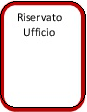 __________________________________________________________conseguito il ____________ presso ________________________________con sede in __________________________________________________con la votazione di _________ su _________di possedere Laurea Triennale (L) o Diploma Universitario Statistica (vecchio ordinamento) in:__________________________________________________________conseguita il ____________ presso ________________________________con sede in __________________________________________________con la votazione di __________ su ________di possedere Laurea Specialistica (LS)/Laurea Magistrale (LM)/Diploma di Laurea (DL - vecchio ordinamento) in:__________________________________________________________conseguita il ____________ presso ________________________________con sede in __________________________________________________con la votazione di _________ su _________Di aver svolto negli ultimi 10 anni le seguenti rilevazioni/censimenti per conto dell’ISTAT in qualità di ___________________________________;di avere avuto esperienze lavorative presso uffici demografici comunali e/o Centri di elaborazione dati pubblici o privati:di essere in possesso della Patente Europea del Computer (ECDL) o altro titolo equivalente 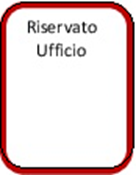 di essere disoccupato/a o inoccupato/a             di conoscere ed essere in grado di utilizzare i più diffusi strumenti informatici (Personal Computer, Tablet), il web e la posta elettronica;di aver preso visione del bando e di sottostare a tutte le condizioni in esso stabilite;di essere/non essere (cancellare la voce che non interessa) dipendente di altra Pubblica Amministrazione e precisamente _______________________________________ (allegare l’autorizzazione dell’Ente di appartenenza);di essere a conoscenza che dalla graduatoria, valevole cinque anni, l’Ufficio Statistica del Comune potrà attingere anche per future indagini campionarie ISTAT commissionate a questo Ente;di essere disponibile a frequentare il corso di formazione necessario per l’incarico.Si impegna a comunicare le eventuali variazioni successive (cellulare, posta elettronica ecc..) sollevando il Comune di Palena da ogni responsabilità in caso di irreperibilità del destinatario.Palena Lì __________________________________________________(firma leggibile per esteso)Si allega fotocopia di un documento di identità in corso di validità.INFORMATIVA SULLA PRIVACY:Dichiara inoltre di:aver preso visione dell’informativa sulla Privacy pubblicata sul sito istituzionale del Comune di Palena;autorizzare il trattamento dei dati personali presenti ai sensi dell’art. 13 del Decreto Legislativo 30 giugno 2003, n. 196 “Codice in materia di protezione dei dati personali” e dell’art. 13 del GDPR (Regolamento UE 2016/679).Palena, lì _________________					FIRMA_______________________________Descrizione indagineEntepresso cui si è svoltaPeriodo(dal/al)Riservato Ufficio1.2.3.4.Descrizione attivitàEntepresso cui si è svoltaPeriodo(dal/al)Riservato Ufficio1.2.3.